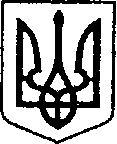 УКРАЇНАЧЕРНІГІВСЬКА ОБЛАСТЬН І Ж И Н С Ь К А    М І С Ь К А    Р А Д Асесія VIIІ скликанняР І Ш Е Н Н ЯВід  21 грудня 2021 р.		      м. Ніжин	                                   № 8-18/2021Про визначення проєктів-переможців Громадського бюджету 2022 року та подальше їх фінансуванняВідповідно до статей 26, 42, 59 Закону  України  «Про місцеве  самоврядування  в Україні», регламенту Ніжинської міської ради VІІІ скликання, затвердженого  рішенням  Ніжинської міської ради Чернігівської області VІІІ скликання від 27 листопада 2020 року № 3-2/2020, рішення міської ради від 19 серпня 2021 року № 22-12/2021 «Про  затвердження Положення про Громадський бюджет (бюджет участі) Ніжинської  територіальної громади», протоколів робочої групи №11 від 22 листопада 2021 року та №12 від 09.12.2021 року, з метою забезпечення ефективної роботи по громадському бюджетуванню в Ніжинській територіальній громаді, міська рада вирішила:     1.Визначити переможцями Громадського бюджету проєкти:1.1. «Сайт Ніжинських митців» на суму 30 000 грн. (додається).1.2.«Почуй мене» на суму 30 000 грн. (додається).1.3. «НадзвиЧАЙний_BookRoom» на суму 30 000 грн. (додається).	1.4. «На рівних» на суму 30 000 грн. (додоється).1.5. «Спортивний дитячий майданчик на Кручі» на суму 99 300 грн. (додається).1.6. «Встановлення спортивного майданчику для мешканців у 3-му мікрорайоні» на суму 99 990 грн.(додається).1.7. «Ніжинський музейний портал» на суму 65 000 грн. (додається).	1.8. «Оновлення дитячого майданчика по вулиці Шевченка» на суму 99 000 грн. (додається).1.9. «Облаштування сучасного ігрового дитячого майданчика з врахуванням вікових обмеження та забезпечення належного рівня відпочинку та фізичного розвитку дітей» на суму 96913,00 грн. (додається).1.10. «Науково-популярна книга «Мандрівка у незвідане: забуті та приховані таємниці Ніжина»» на суму 46 500 грн. (додається)	1.11.«Подвір’я щасливого дитинства». Створення дитячого майданчика по вул. Московська, який принесе позитивний настрій та посмішку дітям» на суму 95 480 грн. (додається).1.12. «Облаштування простору для розвитку дітей по вул.Овдіївська» на суму 99 000 грн.  (додається).	1.13. «Безпечне гумове покриття для спортивного майданчика WORKOUT» на суму 81 000 грн. (додається).	1.14. «Створення простору для дітей у районі Шевченка МПС (м.Ніжин)» на суму 99 700 грн. (додається).1.15. «Сучасний простір для гри в настільний теніс» на суму 75 500 грн. (додається).1.16. «Облаштування дитячого майданчика у с.Кунашівка» на суму 99 000 грн. (додається).	1.17. «Роболабораторія у Ніжинській гімназії №2» на суму 399 500 грн. (додається).	1.18. «Комфортний простір – цікаве дозвілля» на суму 400 000 грн. (додається).1.19. ««Dog Land» (майданчик для вигулу собак)» на суму 399 950 грн. (додається).	1.20. «Ніжин Art-сквер» на суму 400 000 грн. (додається).	1.21. «Облаштування привабливої громадської огорожі навколо однієї з найбільших шкіл в м.Ніжині вздовж вулиць Набережної, Братів Зосим, провулка Прорізного» на суму 400 000 грн. (додається).1.22. «Спортивний майданчик для єдиноборств на стадіоні «Спартак»» на суму 390 500 грн. (додається).1.23. «Дитячий майданчик «Спорт з дитинства»» на суму 399 900 грн. (додається).1.24. «Workout (Воркаут) для всіх» на суму 399 750 грн. (додається).2.Т.в.о.начальника відділу інформаційно-аналітичної роботи та комунікацій з громадськістю Гук О.О. забезпечити оприлюднення цього рішення протягом п’яти календарних днів після його прийняття.3.Організацію виконання рішення покласти на заступника міського голови з питань діяльності виконавчих органів ради Смагу С.С.4.Контроль за виконанням рішення покласти на постійну комісію міської ради з питань соціально-економічного розвитку, підприємництва, інвестиційної діяльності, бюджету та фінансів (голова комісії Мамедов В.Х.).Міський голова                                                                     Олександр КОДОЛА